建设工程规划类许可审批结果信息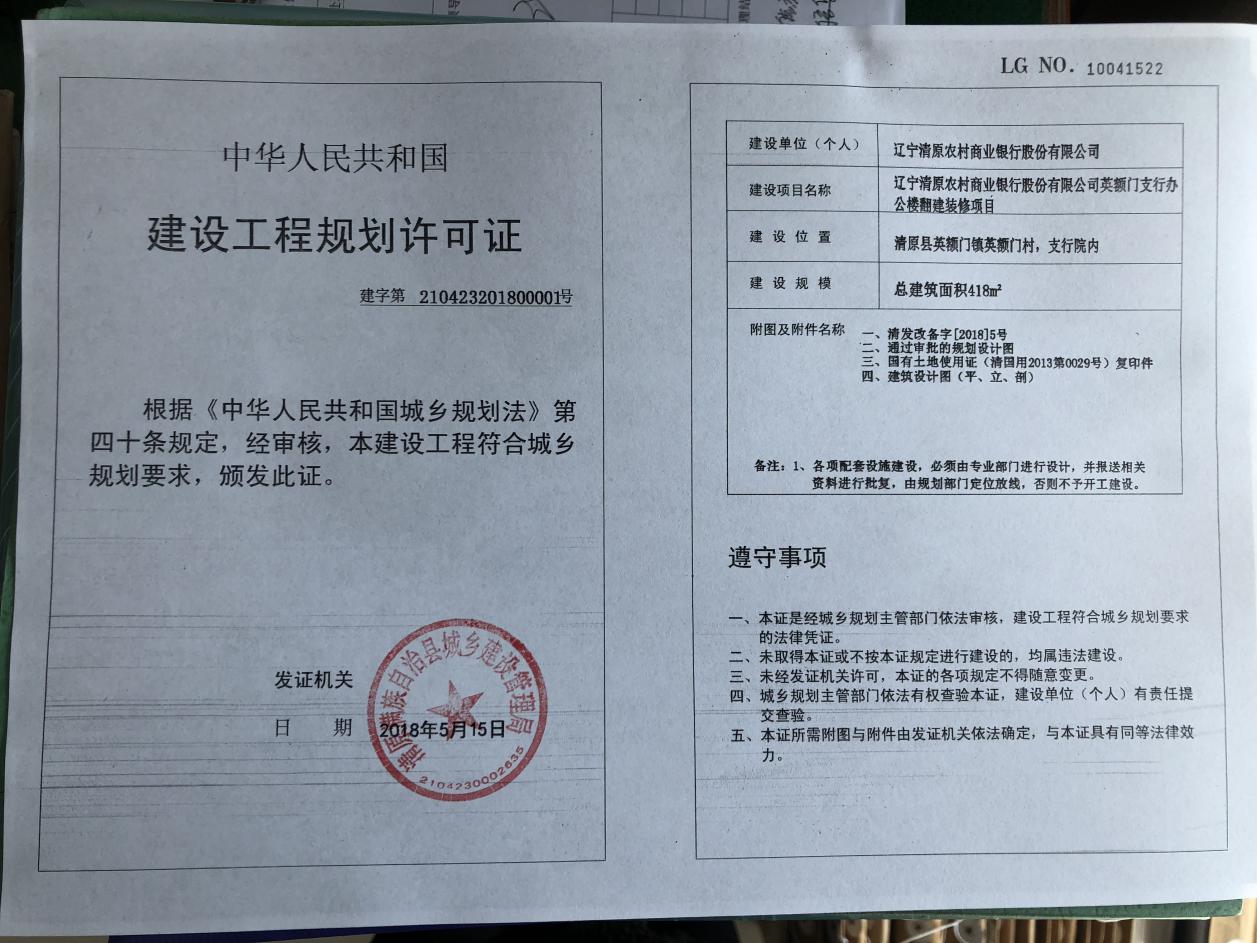 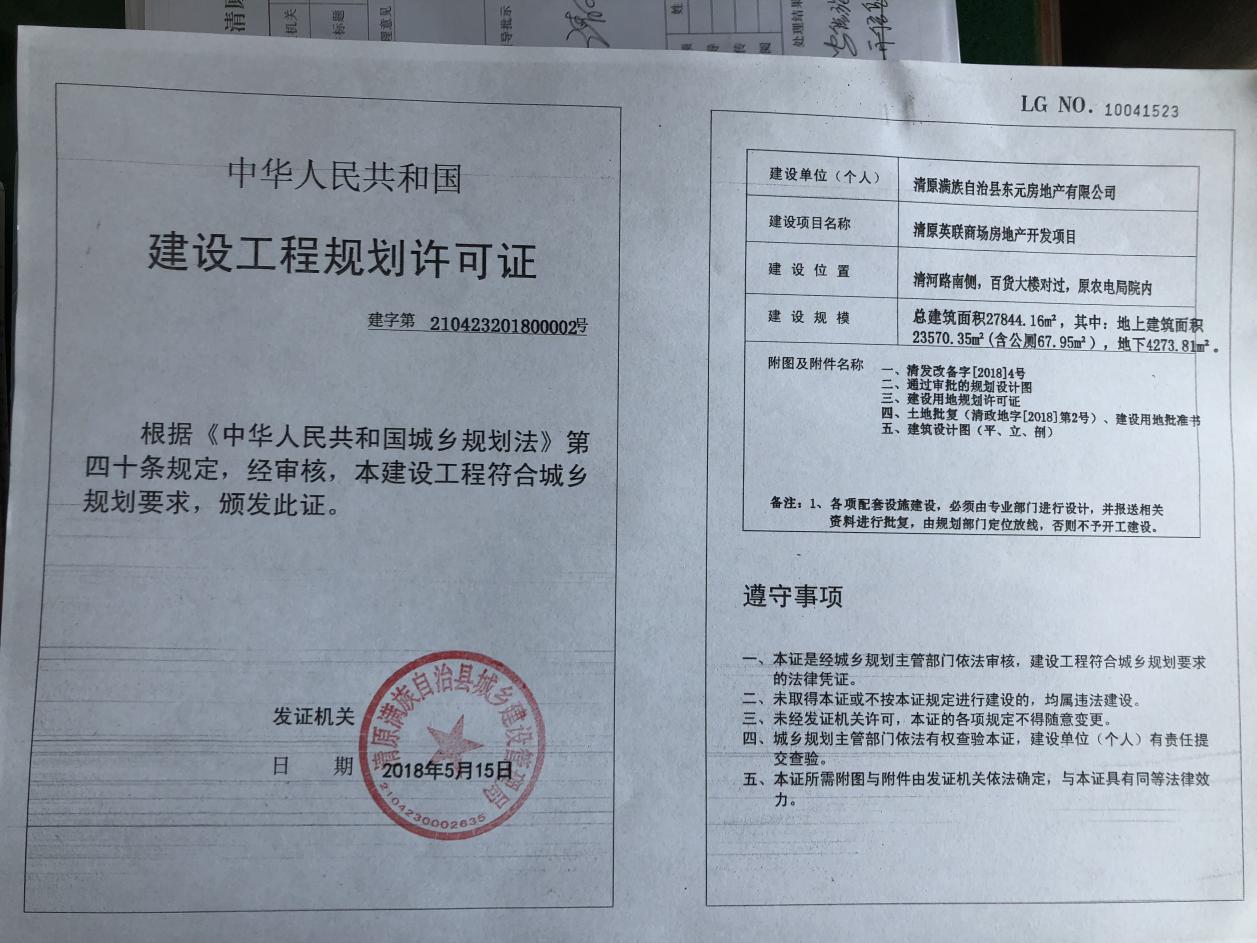 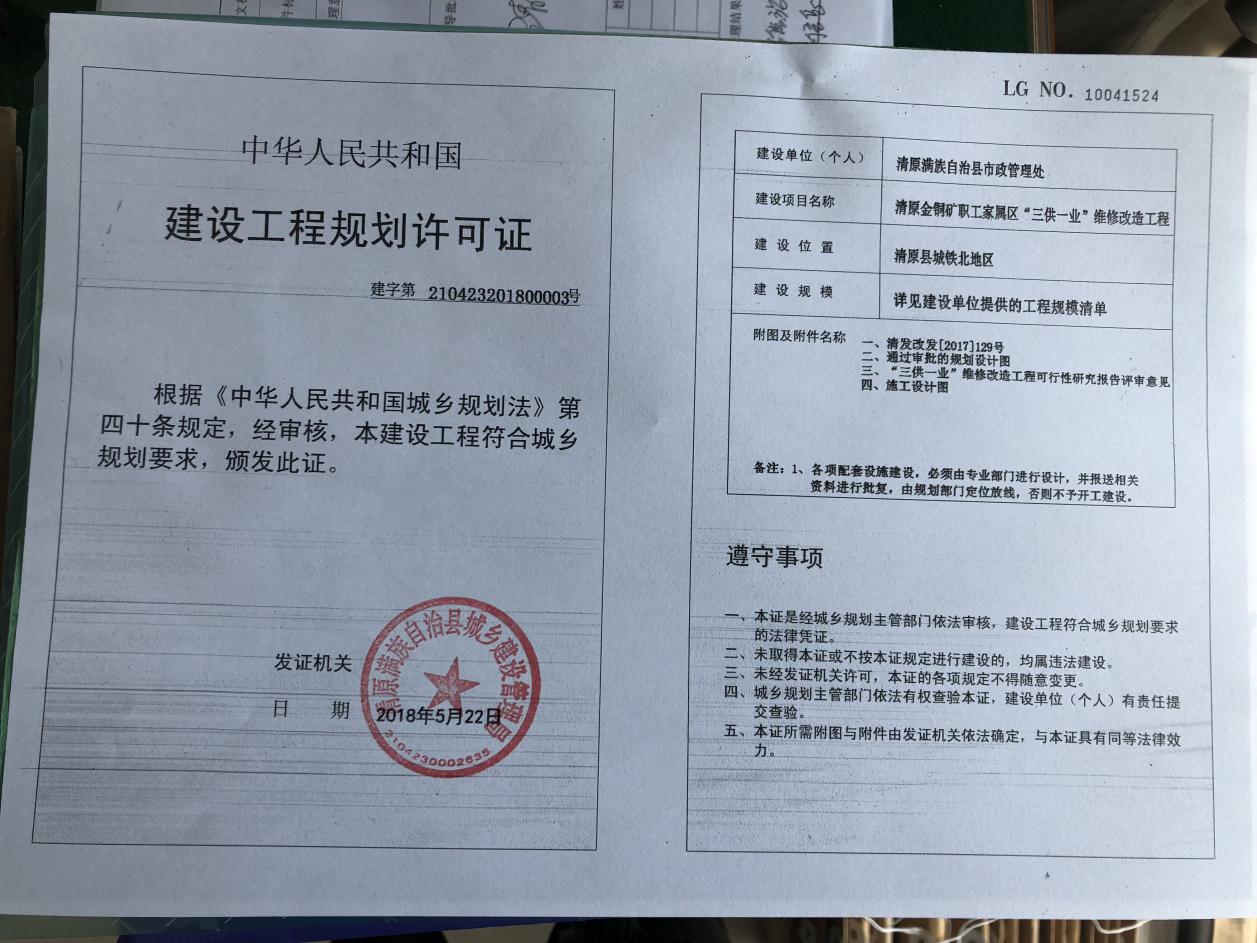 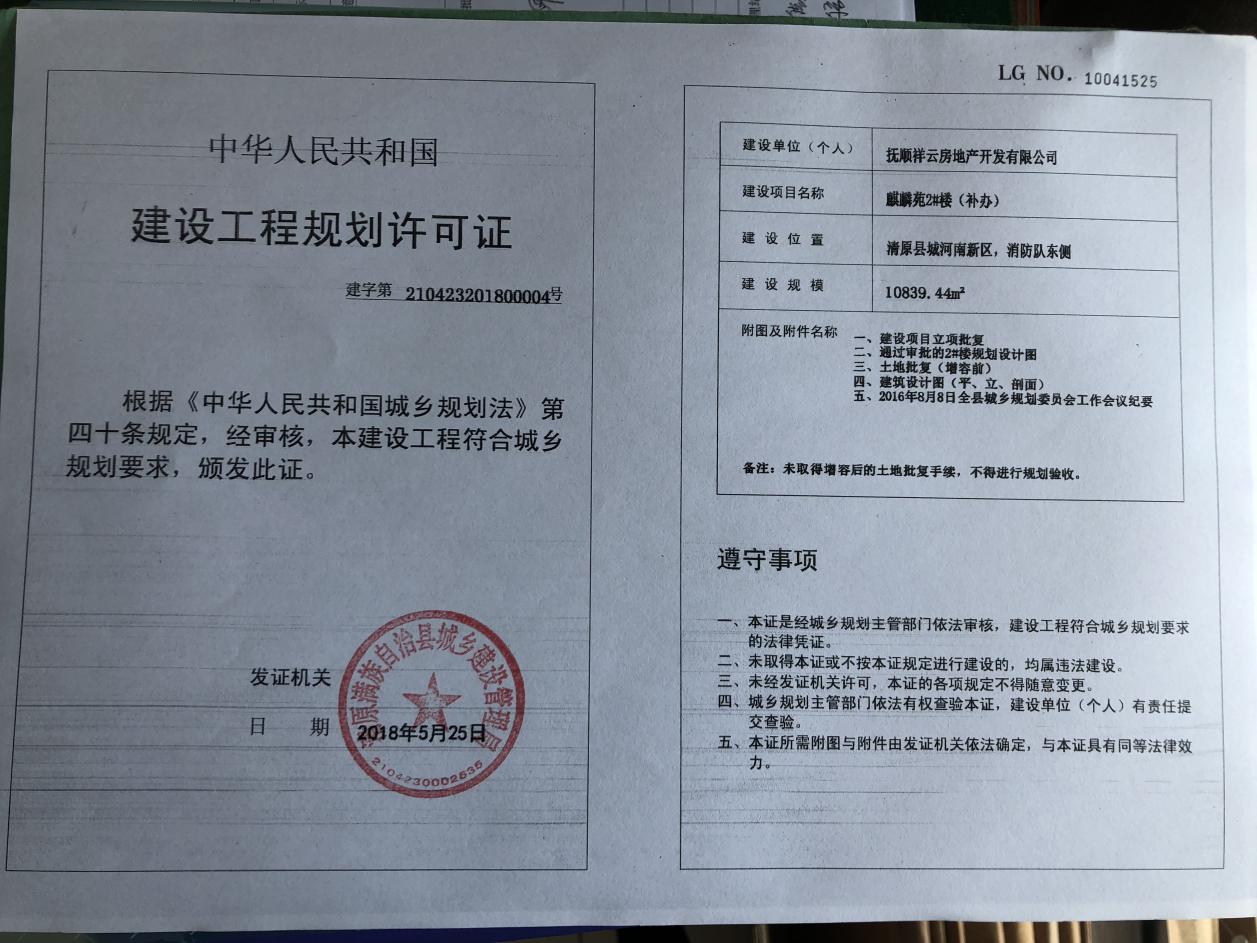 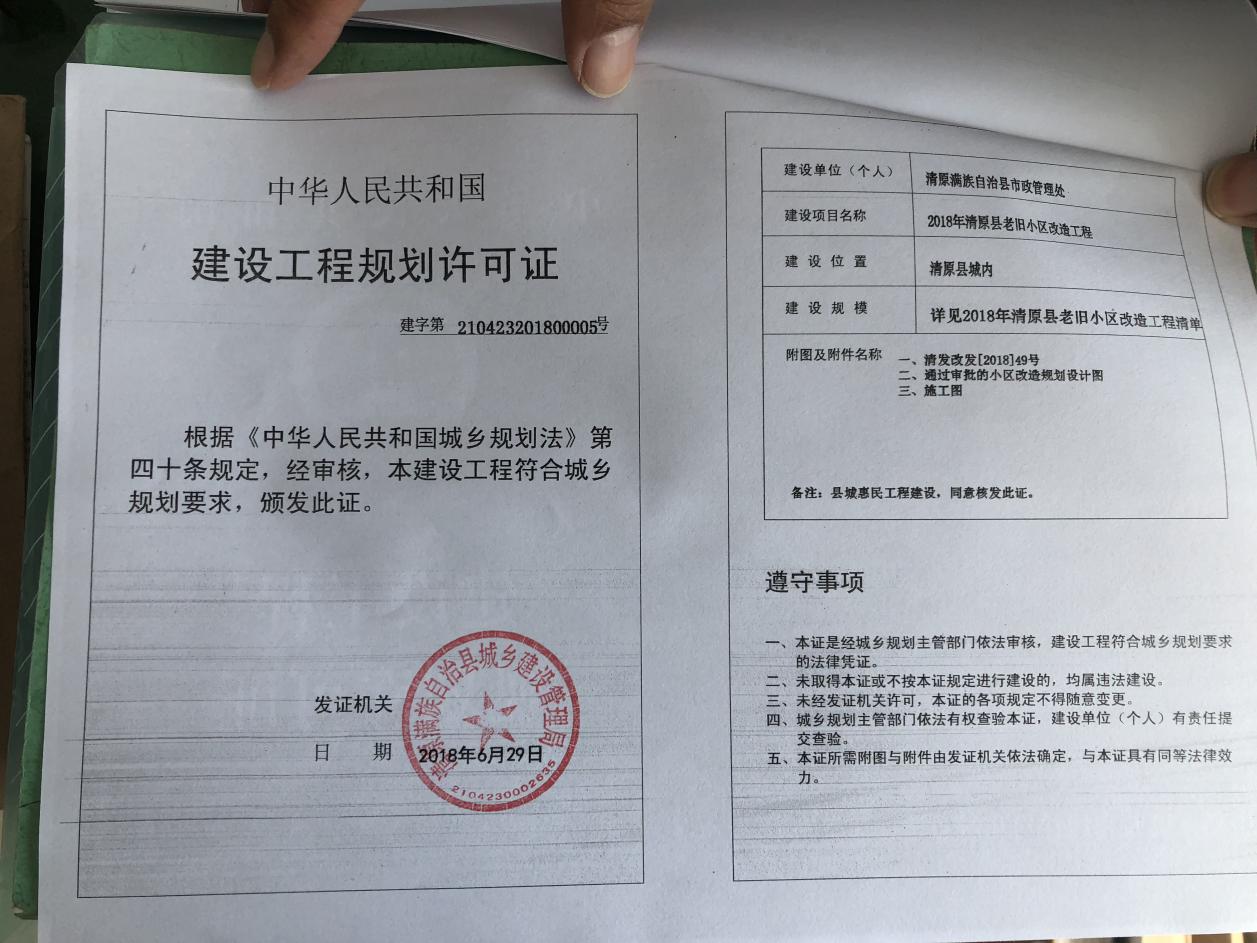 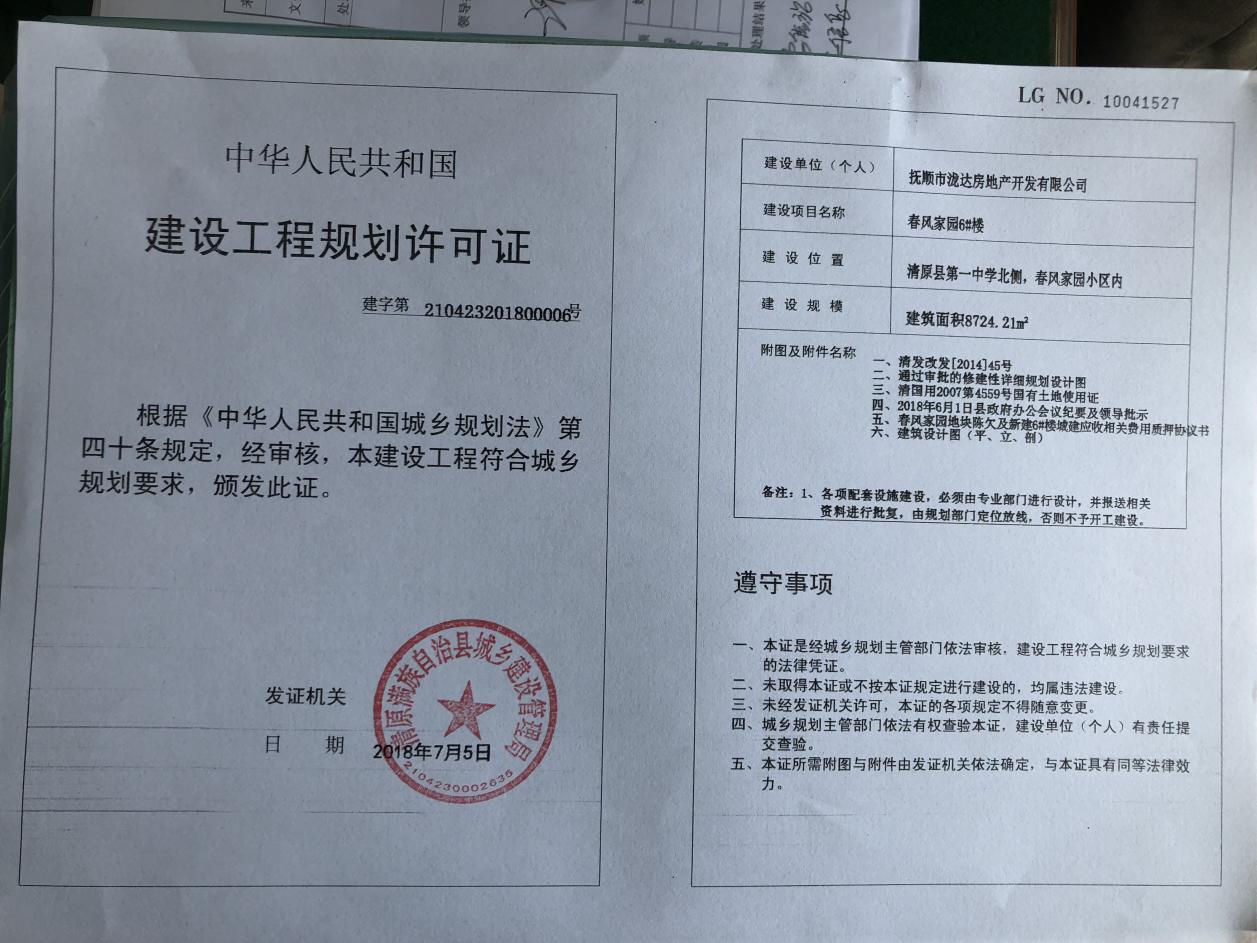 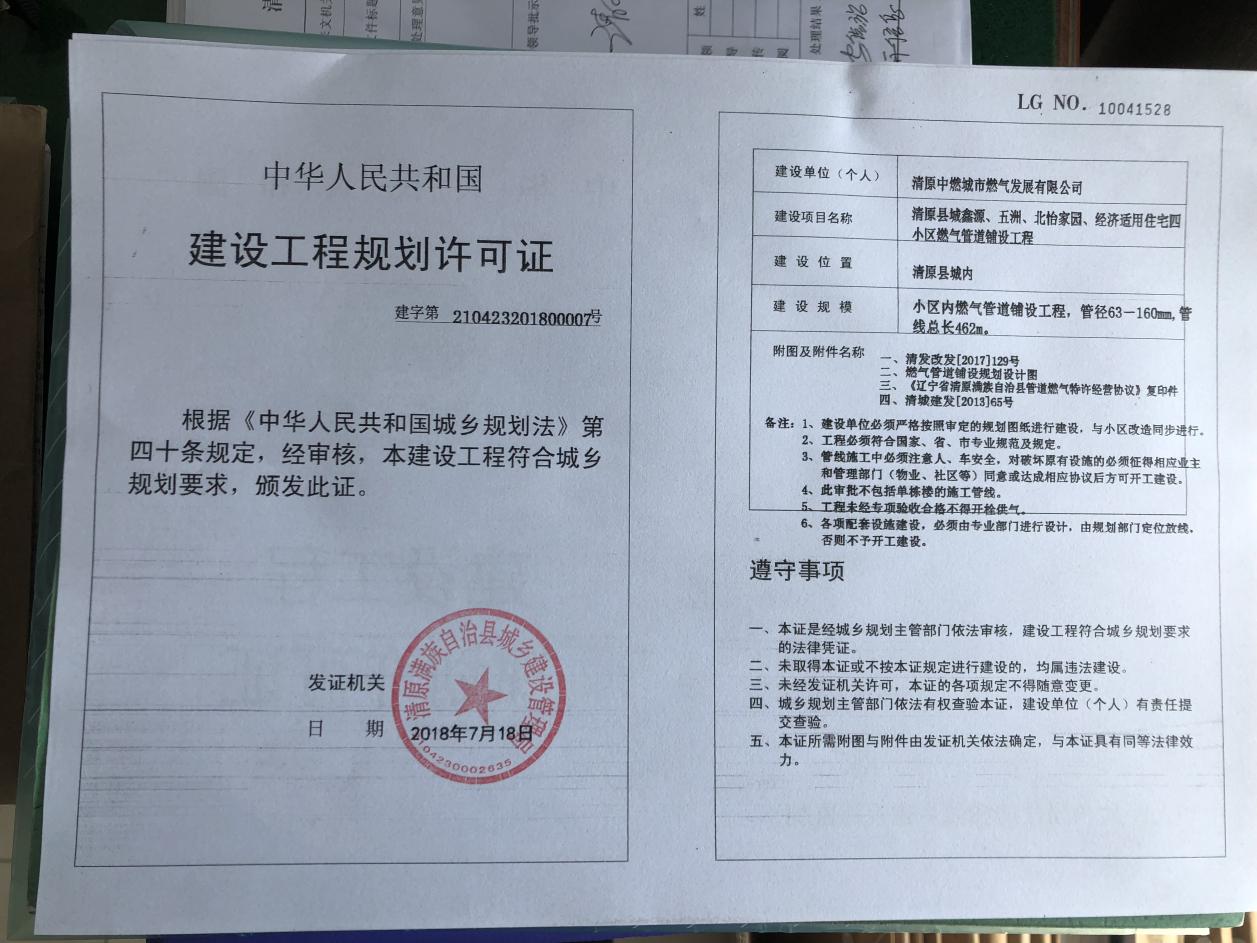 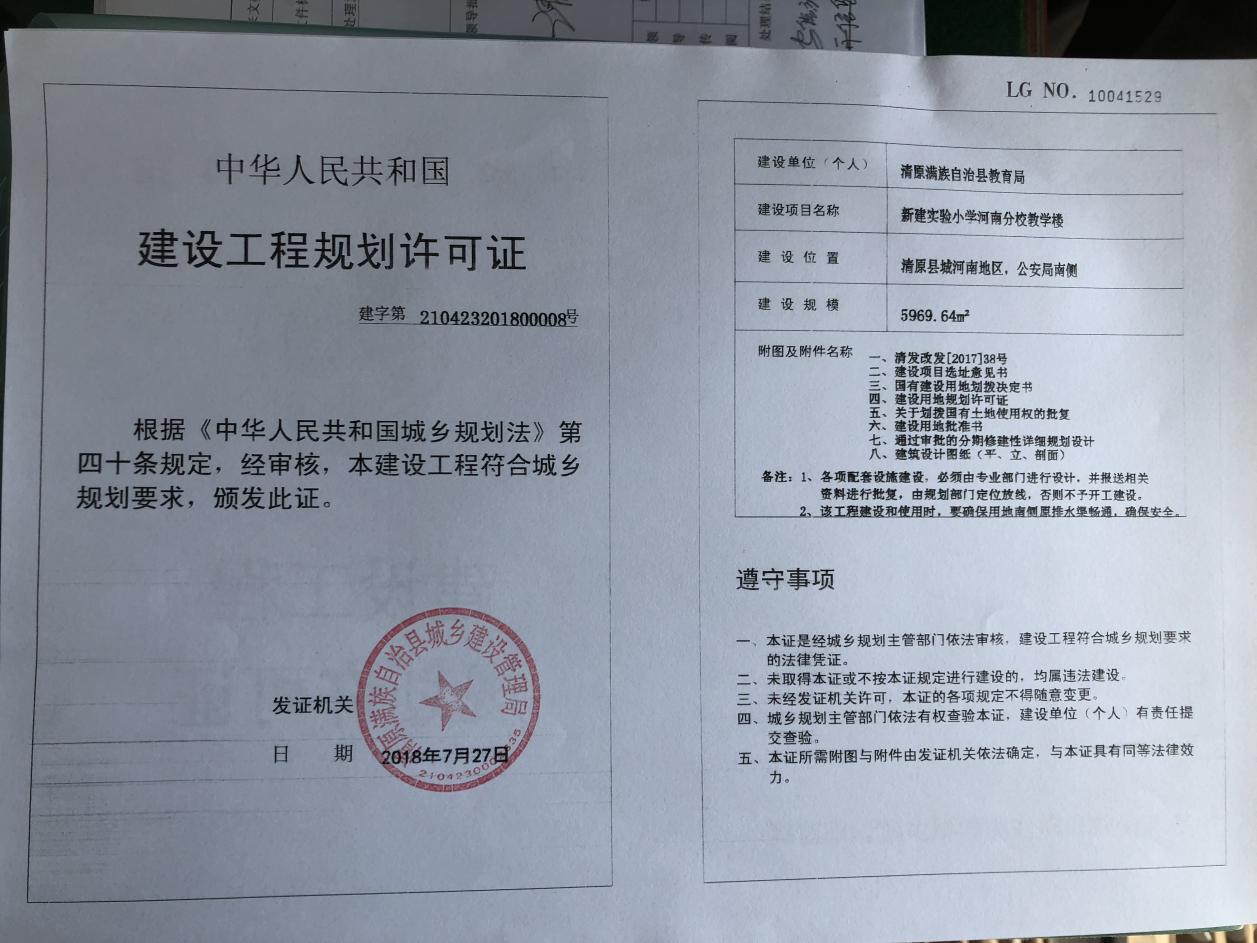 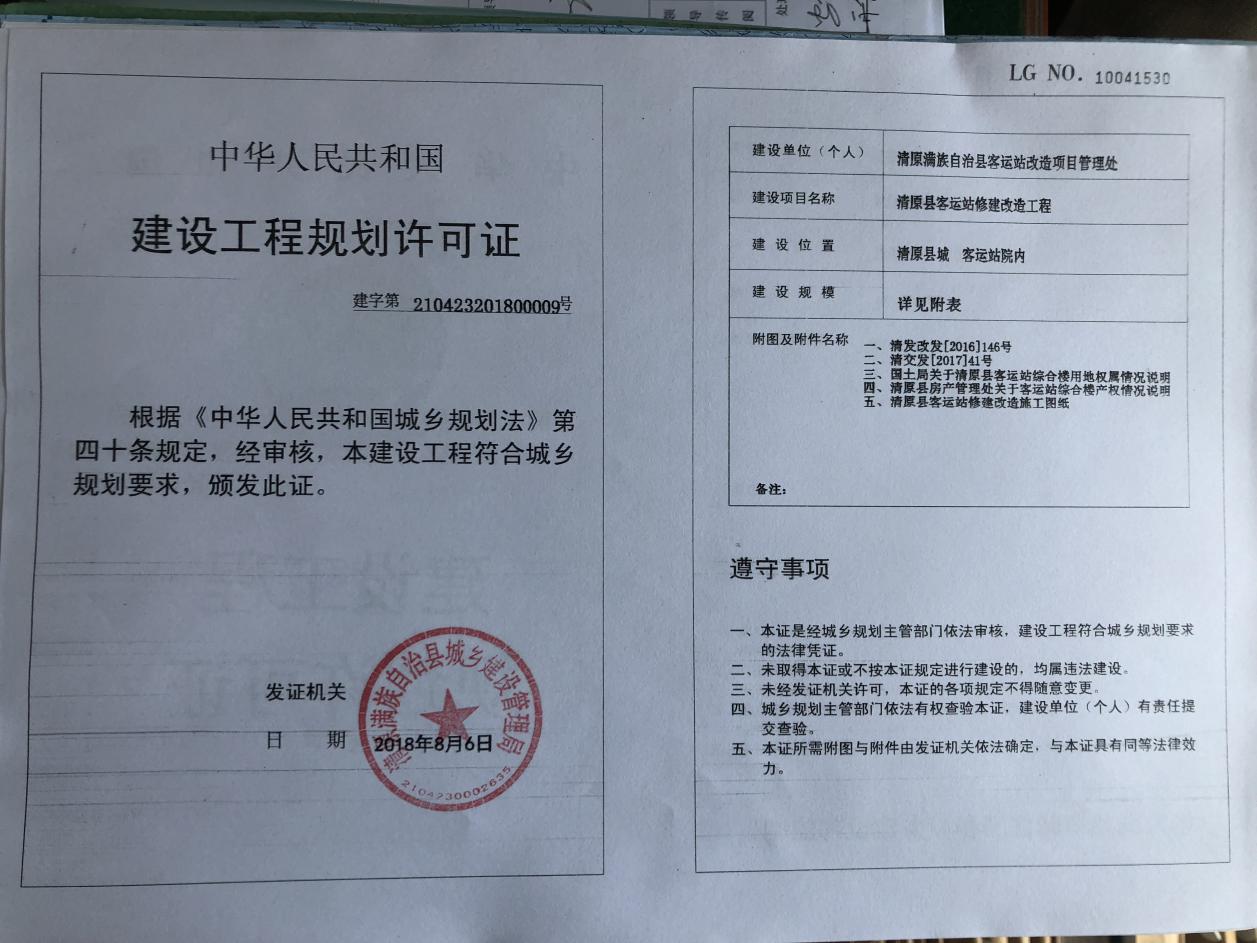 